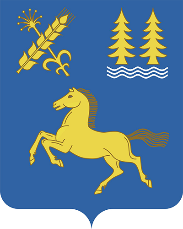     КАРАР                                                                                     ПОСТАНОВЛЕНИЕ          01  октябрь  2021 й.                               №   245                    01 октября  2021 г.         О проведении аукциона на право заключения договора на  размещение нестационарного торгового объекта (объекта по оказанию услуг) на территории сельского поселения  Месягутовский сельсовет муниципального района Дуванский район Республики Башкортостан     В соответствии с Федеральным законом от 28.12.2009 № 381-ФЗ «Об основах регулирования торговой деятельности в Российской Федерации», Федеральным законом от 06.10.2003 № 131-ФЗ «Об общих принципах организации местного самоуправления в Российской Федерации», постановлением администрации сельского поселения Месягутовский сельсовет муниципального района Дуванский район Республики Башкортостан от 07.05.2020 № 123 «Об утверждении Положения о порядке размещения нестационарных торговых объектов на территории сельского поселения Месягутовский  сельсовет муниципального района Дуванский  район Республики Башкортостан», руководствуясь Схемой размещения нестационарных торговых объектов на территории сельского поселения Месягутовский сельсовет муниципального района Дуванский район Республики Башкортостан, утвержденной Постановлением администрации сельского поселения  Месягутовский  сельсовет муниципального района Дуванский  район Республики Башкортостан от 28.04.2020 № 92, Уставом сельского поселения  Месягутовский  сельсовет муниципального района Дуванский район Республики Башкортостан, в целях создания условий для улучшения организации и качества обслуживания населения,п о с т а н о в л я ю:         1. Провести открытый по составу участников аукцион на право заключения договора на размещение нестационарного торгового объекта, указанного в приложении № 1 к настоящему постановлению.         2. Опубликовать (обнародовать) настоящее постановление на официальном сайте администрации сельского поселения Месягутовский сельсовет муниципального района Дуванский район Республики http://месягут.рф/.          3. Помощнику главы администрации Петуховой С. В. обеспечить размещение извещения о проведении аукциона на официальном сайте администрации сельского поселения Месягутовский сельсовет муниципального района Дуванский район Республики Башкортостан.          4. Контроль за исполнением настоящего постановления возложить на заместителя главы администрации сельского поселения Месягутовский  сельсовет муниципального района Дуванский  район Республики Башкортостан Сахаутдинова А.М..Глава сельского поселения                                                                          Месягутовский сельсовет                                                                                     А. В. Ширяев Приложение № 1 к постановлению главы сельского поселения Месягутовский  сельсовет муниципального района Дуванский район Республики Башкортостанот _________________  № _______№  лотаМесторасположение нестационарного торгового объекта(объекта по оказанию услуг)Тип объектаСпециализация объектаПлощадь объектаПериод размещения объектаНачальная цена в месяц(руб.)1с. Месягутово Коммунистическая, 41а(м-н Орхидея)Павильон, киоскторговая точка № 15Торговля цветами, мороженым с холодильного оборудования, продовольствен-ными товарами23 кв. м3 месяца с 03.11.2021 по 02.02.2022 г.2025,38